Viktigt om registrering av närvaro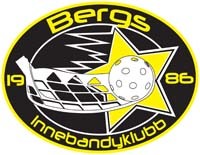 Två gånger/år har föreningen möjlighet att skicka in en ansökan om LOK-stöd. Det är ett bidrag mankan ansöka om för att få pengar för alla aktiviteter man har i sitt lag under ett år. Det finns både ettstatligt och ett kommunalt bidrag, och det finns ganska så mycket pengar att tjäna på detta.Och med tanke på att hallhyrorna kostar en hel del, så är det ett önskemål från styrelsens sida att vialla ska hjälpas åt och se till att vi registrerar all närvaro i våra lag.Här kommer en liten lathund om hur man kommer i gång med sin närvarorapportering.Närvarorapportering1) För att kunna närvarorapportera måste man först lägga in sina aktiviteter i kalendern på sinlagsida. Det gör man genom att välja ”Aktivitet” i menyn. Därefter klickar man på fliken ”NyAktivitet”. Sedan fyller man i alla uppgifter om aktiviteten, tid, plats, datum o.s.v. Aktivitetstyp äralltså vilken slags aktivitet det är man vill lägga in.- Träning, där kan man välja att lägga in en och en, eller upprepade träningar.- Match, behöver man inte lägga in manuellt om man inte vill, se info längre ner om detta.- Övrig Aktivitet, allt som inte är träning eller match. Ett bra alternativ att välja när man ska lägga inex. en cup i kalendern, eftersom man bara kan få bidrag för varje spelare en gång per dag, oavsetthur många matcher man spelar under samma dag. Då kan man i stället bocka i rutan ”Hela dagen”.Vill man ha möjlighet att skicka ut kallelser till spelarna via e-post bockar man i rutan”Anmälningsbar”.Kontrollera att rutan ”LOK-aktivitet” är i bockad.När alla uppgifter om aktiviteten är ifyllda väljer man ”Spara”. Då kommer aktiviteten att dyka upp ikalendern. Varje aktivitetstyp har en egen färg, träningar är gröna, aktiviteter är blåa och matcherär röda.2) När aktiviteten sedan är/har varit är det dags att fylla i vilka som har varit närvarande. Då går manin på ”Aktiviteter” igen. (i mobilappen väljer man ”Admin”, och sedan ”Aktiviteter och närvaro”). Därdyker en lista upp över alla aktiviteter. Sedan klickar man en gång på den aktivitet man villnärvarorapportera. Välj sedan redigera. Klicka sedan på frågetecknen till höger om namnen på despelare som varit närvarande. Då ändras de automatiskt och blir bockar i stället. Gör likadant längstner på sidan med de ledare som varit närvarande. GLÖM INTE att rapportera närvaro för LEDARNA. Inget aktivitetsstöd delas ut för aktivitet utan ledareDet är ingen spara-knapp på denna sida. Har man en gång bockat i spelaren som närvarande så är detautomatiskt sparat. Har man bockat i fel så är det bara att klicka en gång till på bocken, så övergården till ett frågetecken igen.